Kenton School: Provider Access PolicyIntroduction This policy statement sets out the school’s arrangements for managing the access of providers to pupils at the school for the purpose of giving them information about the provider’s education or training offer. This complies with the school’s legal obligations under Section 42B of the Education Act 1997.Pupil entitlement All pupils in years 7-13 are entitled: • to find out about technical education qualifications and apprenticeships opportunities, as part of a careers programme which provides information on the full range of education and training options available at each transition point; • to hear from a range of local providers about the opportunities they offer, including technical education and apprenticeships - through options events, assemblies and group discussions and taster events; • to understand how to make applications for the full range of academic and technical courses. Management of provider access requests Procedure A provider wishing to request access should contact Kay Walker, Careers LeaderTelephone: 0191 214 2200 Email: kay.walker@kenton.newcastle.sch.ukOpportunities for accessA number of events, integrated into the school careers programme, will offer providers an opportunity to come into school to speak to pupils and/or their parents/carers:Please speak to our Careers Leader to identify the most suitable opportunity for you.Premises and facilities The school will make the school halls, classrooms or private meeting rooms available for discussions between the provider and students, as appropriate to the activity. The school will also make available AV and other specialist equipment to support provider presentations. This will all be discussed and agreed in advance of the visit with the Careers Leader or another appropriate member of school staff.Providers are welcome to leave a copy of their prospectus or other relevant course literature to be displayed in the careers section of the Learning Resource Centre or in the Post 16 Study Room.Approval and review Approved October 2021 by Kenton School Governors Next review: October 2021Signed: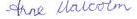 Anne Malcolm Chair of Governors 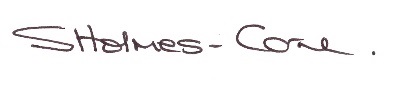 Sarah Holmes-Carne PrincipalAutumn TermSpring TermSummer TermYear 7Transition activitiesCareers fairAssembly, workshop and tutor group opportunities  Assembly, workshop and tutor group opportunities  Year 8Career Speed Dating eventCareers fairAssembly, workshop and tutor group opportunities  Assembly, workshop and tutor group opportunities  Year 9Assembly, workshop and tutor group opportunities  Careers fair  Assembly, workshop and tutor group opportunities  Assembly, workshop and tutor group opportunities  Year 10Practice InterviewsCareers fair  Assembly, workshop and tutor group opportunities  Careers week - workshops, assemblies, workplace visitsYear 11Post-16 open eveningCareers fair  Post-16 open eveningPost-16 taster sessionsYear 12Assembly, workshop and tutor group opportunities  Careers fair, Degree Apprenticeship fairAssembly, workshop and tutor group opportunities  Year 13Assembly, workshop and tutor group opportunities  Careers fair, Degree Apprenticeship fair